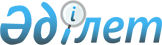 Қызылорда облысы Қармақшы аудандық мәслихатының 2021 жылғы 23 желтоқсандағы № 113 "2022-2024 жылдарға арналған аудандық бюджет туралы" шешіміне өзгерістер мен толықтырулар енгізу туралыҚызылорда облысы Қармақшы аудандық мәслихатының 2022 жылғы 23 ақпандағы № 131 шешімі
      Қызылорда облысы Қармақшы аудандық мәслихаты ШЕШТІ:
      1. Қызылорда облысы Қармақшы аудандық мәслихатының 2021 жылғы 23 желтоқсандағы № 113 "2022-2024 жылдарға арналған аудандық бюджет туралы" шешіміне (Нормативтік құқықтық актілерді мемлекеттік тіркеу Тізілімінде № 25992 болып тіркелген) мынадай өзгерістер мен толықтырулар енгізілсін:
      1-тармақ жаңа редакцияда жазылсын:
      "1. 2022-2024 жылдарға арналған аудандық бюджет 1, 2, 3 - қосымшаларға сәйкес, оның ішінде 2022 жылға мынадай көлемдерде бекітілсін:
      1) кірістер – 17 932 365,9 мың теңге, оның ішінде:
      салықтық түсімдер – 1 216 029 мың теңге;
      салықтық емес түсімдер – 27 787 мың теңге;
      негізгі капиталды сатудан түсетін түсімдер – 19 961 мың теңге;
      трансферттер түсімдері – 16 668 588,9 мың теңге;
      2) шығындар – 18 306 489,6 мың теңге;
      3) таза бюджеттік кредиттеу – 99 803,6 мың теңге;
      бюджеттік кредиттер – 230 336,6 мың теңге;
      бюджеттік кредиттерді өтеу – 130 533 мың теңге;
      4) қаржы активтерімен операциялар бойынша сальдо – 0;
      қаржы активтерін сатып алу – 0;
      мемлекеттің қаржы активтерін сатудан түсетін түсімдер – 0;
      5) бюджет тапшылығы (профициті) – -473 927,3 мың теңге;
      6) бюджет тапшылығын қаржыландыру (профицитін пайдалану) – 473 927,3 мың теңге;
      қарыздар түсімі – 229 725 мың теңге;
      қарыздарды өтеу – 130 533 мың теңге;
      бюджет қаражатының пайдаланылатын қалдықтары – 374 735,3 мың теңге";
      жаңа мазмұндағы 10-1, 10-2, 10-3 тармақтармен толықтырылсын:
      "10-1. 2021 жылы республикалық бюджеттен бөлінген мақсатты трансферттердің пайдаланылмаған (толық пайдаланылмаған) 7 347,7 мың теңге сомасында облыстық бюджетке қайтару ескерілсін.
      10-2. 2021 жылы Қазақстан Республикасының Ұлттық қорынан бөлінген мақсатты трансферттердің пайдаланылмаған (толық пайдаланылмаған) 202 112,2 мың теңге сомасында облыстық бюджетке қайтару ескерілсін.
      10-3. 2021 жылы облыстық бюджеттен бөлінген мақсатты трансферттердің пайдаланылмаған (толық пайдаланылмаған) 41 280,9 мың теңге сомасында облыстық бюджетке қайтару ескерілсін.".
      Көрсетілген шешімнің 1-қосымшасы осы шешімнің қосымшасына сәйкес жаңа редакцияда жазылсын.
      2. Осы шешім 2022 жылғы 1 қаңтардан бастап қолданысқа енгізіледі. 2022 жылға арналған аудандық бюджет
					© 2012. Қазақстан Республикасы Әділет министрлігінің «Қазақстан Республикасының Заңнама және құқықтық ақпарат институты» ШЖҚ РМК
				
      Қармақшы аудандық мәслихатының хатшысы 

Ә.Қошалақов
Қармақшы аудандық мәслихатының
2022 жылғы " 23 " ақпандағы
№ 131 шешіміне қосымша
Қармақшы аудандық мәслихатының
2021 жылғы " 23 " желтоқсандағы
№ 113 шешіміне 1-қосымша
Санаты
Санаты
Санаты
Санаты
Санаты
Сомасы, мың теңге
Сыныбы
Сыныбы
Сыныбы
Сыныбы
Сомасы, мың теңге
Кіші сыныбы
Кіші сыныбы
Кіші сыныбы
Сомасы, мың теңге
Атауы
Атауы
Сомасы, мың теңге
1.Кірістер
1.Кірістер
17932365,9
1
Салықтық түсімдер
Салықтық түсімдер
1216029
01
Табыс салығы
Табыс салығы
477381
1
Корпоративтік табыс салығы
Корпоративтік табыс салығы
69000
2
Жеке табыс салығы
Жеке табыс салығы
408381
03
Әлеуметтiк салық
Әлеуметтiк салық
341000
1
Әлеуметтік салық
Әлеуметтік салық
341000
04
Меншiкке салынатын салықтар
Меншiкке салынатын салықтар
356608
1
Мүлiкке салынатын салықтар
Мүлiкке салынатын салықтар
242000
3
Жер салығы
Жер салығы
3700
4
Көлiк құралдарына салынатын салық
Көлiк құралдарына салынатын салық
110908
05
Тауарларға, жұмыстарға және қызметтерге салынатын iшкi салықтар
Тауарларға, жұмыстарға және қызметтерге салынатын iшкi салықтар
25974
2
Акциздер
Акциздер
8369
3
Табиғи және басқа да ресурстарды пайдаланғаны үшiн түсетiн түсiмдер
Табиғи және басқа да ресурстарды пайдаланғаны үшiн түсетiн түсiмдер
5733
4
Кәсiпкерлiк және кәсiби қызметтi жүргiзгенi үшiн алынатын алымдар
Кәсiпкерлiк және кәсiби қызметтi жүргiзгенi үшiн алынатын алымдар
11872
08
Заңдық маңызы бар әрекеттерді жасағаны және (немесе) оған уәкілеттігі бар мемлекеттік органдар немесе лауазымды адамдар құжаттар бергені үшін алынатын міндетті төлемдер
Заңдық маңызы бар әрекеттерді жасағаны және (немесе) оған уәкілеттігі бар мемлекеттік органдар немесе лауазымды адамдар құжаттар бергені үшін алынатын міндетті төлемдер
15066
1
Мемлекеттік баж
Мемлекеттік баж
15066
2
Салықтық емес түсiмдер
Салықтық емес түсiмдер
27787
01
Мемлекеттік меншіктен түсетін кірістер
Мемлекеттік меншіктен түсетін кірістер
8546
5
Мемлекет меншігіндегі мүлікті жалға беруден түсетін кірістер
Мемлекет меншігіндегі мүлікті жалға беруден түсетін кірістер
8423
7
Мемлекеттiк бюджеттен берiлген кредиттер бойынша сыйақылар
Мемлекеттiк бюджеттен берiлген кредиттер бойынша сыйақылар
123
06
Басқа да салықтық емес түсiмдер
Басқа да салықтық емес түсiмдер
19241
1
Басқа да салықтық емес түсiмдер
Басқа да салықтық емес түсiмдер
19241
3
Негізгі капиталды сатудан түсетін түсімдер
Негізгі капиталды сатудан түсетін түсімдер
19961
01
Мемлекеттік мекемелерге бекітілген мемлекеттік мүлікті сату
Мемлекеттік мекемелерге бекітілген мемлекеттік мүлікті сату
1180
1
Мемлекеттік мекемелерге бекітілген мемлекеттік мүлікті сату
Мемлекеттік мекемелерге бекітілген мемлекеттік мүлікті сату
1180
03
Жердi және материалдық емес активтердi сату
Жердi және материалдық емес активтердi сату
18781
1
Жерді сату
Жерді сату
18281
2
Материалдық емес активтерді сату 
Материалдық емес активтерді сату 
500
4
Трансферттердің түсімдері
Трансферттердің түсімдері
16668588,9
01
Төмен тұрған мемлекеттік басқару органдарынан алынатын трансферттер
Төмен тұрған мемлекеттік басқару органдарынан алынатын трансферттер
121812,9
3
Аудандық маңызы бар қалалардың, ауылдардың, кенттердің, ауылдық округтардың бюджеттерінен трансферттер
Аудандық маңызы бар қалалардың, ауылдардың, кенттердің, ауылдық округтардың бюджеттерінен трансферттер
121812,9
02
Мемлекеттiк басқарудың жоғары тұрған органдарынан түсетiн трансферттер
Мемлекеттiк басқарудың жоғары тұрған органдарынан түсетiн трансферттер
16546776
2
Облыстық бюджеттен түсетiн трансферттер
Облыстық бюджеттен түсетiн трансферттер
16546776
Функционалдық топ
Функционалдық топ
Функционалдық топ
Функционалдық топ
Функционалдық топ
Сомасы, мың теңге
Кіші функция
Кіші функция
Кіші функция
Кіші функция
Сомасы, мың теңге
Бюджеттік бағдарламалардың әкімшісі
Бюджеттік бағдарламалардың әкімшісі
Бюджеттік бағдарламалардың әкімшісі
Сомасы, мың теңге
Бағдарлама
Бағдарлама
Сомасы, мың теңге
Атауы
Сомасы, мың теңге
2.Шығындар
18306489,6
01
Жалпы сипаттағы мемлекеттiк қызметтер
1189581,6
1
Мемлекеттiк басқарудың жалпы функцияларын орындайтын өкiлдi, атқарушы және басқа органдар
324802
112
Аудан (облыстық маңызы бар қала) мәслихатының аппараты
57773
001
Аудан (облыстық маңызы бар қала) мәслихатының қызметін қамтамасыз ету жөніндегі қызметтер
57773
122
Аудан (облыстық маңызы бар қала) әкімінің аппараты
267029
001
Аудан (облыстық маңызы бар қала) әкімінің қызметін қамтамасыз ету жөніндегі қызметтер
266223
003
Мемлекеттік органның күрделі шығыстары
806
2
Қаржылық қызмет
323880
452
Ауданның (облыстық маңызы бар қаланың) қаржы бөлімі
294475
001
Ауданның (облыстық маңызы бар қаланың) бюджетін орындау және коммуналдық меншігін басқару саласындағы мемлекеттік саясатты іске асыру жөніндегі қызметтер
38928
003
Салық салу мақсатында мүлікті бағалауды жүргізу
1500
113
Төменгі тұрған бюджеттерге берілетін нысаналы ағымдағы трансферттер
254047
805
Ауданның (облыстық маңызы бар қаланың) мемлекеттік сатып алу бөлімі
29405
001
Жергілікті деңгейде мемлекеттік сатып алу саласындағы мемлекеттік саясатты іске асыру жөніндегі қызметтер
29405
5
Жоспарлау және статистикалық қызмет
46379
453
Ауданның (облыстық маңызы бар қаланың) экономика және бюджеттік жоспарлау бөлімі
46379
001
Экономикалық саясатты, мемлекеттік жоспарлау жүйесін қалыптастыру және дамыту саласындағы мемлекеттік саясатты іске асыру жөніндегі қызметтер
46379
9
Жалпы сипаттағы өзге де мемлекеттiк қызметтер
494520,6
458
Ауданның (облыстық маңызы бар қаланың) тұрғын үй-коммуналдық шаруашылығы, жолаушылар көлігі және автомобиль жолдары бөлімі
334728,6
001
Жергілікті деңгейде тұрғын үй-коммуналдық шаруашылығы, жолаушылар көлігі және автомобиль жолдары саласындағы мемлекеттік саясатты іске асыру жөніндегі қызметтер
47474
113
Төменгі тұрған бюджеттерге берілетін нысаналы ағымдағы трансферттер
237254,6
114
Төменгі тұрған бюджеттерге берілетін нысаналы даму трансферттері
50000
493
Ауданың (облыстық маңызы бар қаланың) кәсіпкерлік, өнеркәсіп және туризм бөлімі
42113
001
Жергілікті деңгейде кәсіпкерлікті, өнеркәсіпті және туризмді дамыту саласындағы мемлекеттік саясатты іске асыру жөніндегі қызметтер
42113
801
Ауданның (облыстық маңызы бар қаланың) жұмыспен қамту, әлеуметтік бағдарламалар және азаматтық хал актілерін тіркеу бөлімі
117679
001
Жергілікті деңгейде жұмыспен қамту, әлеуметтік бағдарламалар және азаматтық хал актілерін тіркеу саласындағы мемлекеттік саясатты іске асыру жөніндегі қызметтер
117468
003
Мемлекеттік органның күрделі шығыстары
211
02
Қорғаныс
20914
1
Әскери мұқтаждар
19075
122
Аудан (облыстық маңызы бар қала) әкімінің аппараты
19075
005
Жалпыға бірдей әскери міндетті атқару шеңберіндегі іс-шаралар
19075
2
Төтенше жағдайлар жөнiндегi жұмыстарды ұйымдастыру
1839
122
Аудан (облыстық маңызы бар қала) әкімінің аппараты
1839
006
Аудан (облыстық маңызы бар қала) ауқымындағы төтенше жағдайлардың алдын алу және оларды жою
604
007
Аудандық (қалалық) ауқымдағы дала өрттерінің, сондай-ақ мемлекеттік өртке қарсы қызмет органдары құрылмаған елдi мекендерде өрттердің алдын алу және оларды сөндіру жөніндегі іс-шаралар
1235
03
Қоғамдық тәртіп, қауіпсіздік, құқықтық, сот, қылмыстық-атқару қызметі
2605
9
Қоғамдық тәртіп және қауіпсіздік саласындағы басқа да қызметтер
2605
458
Ауданның (облыстық маңызы бар қаланың) тұрғын үй-коммуналдық шаруашылығы, жолаушылар көлігі және автомобиль жолдары бөлімі
2605
021
Елдi мекендерде жол қозғалысы қауiпсiздiгін қамтамасыз ету
2605
06
Әлеуметтiк көмек және әлеуметтiк қамсыздандыру
2731849
1
Әлеуметтiк қамсыздандыру
969936
801
Ауданның (облыстық маңызы бар қаланың) жұмыспен қамту, әлеуметтік бағдарламалар және азаматтық хал актілерін тіркеу бөлімі
969936
010
Мемлекеттік атаулы әлеуметтік көмек 
969936
2
Әлеуметтiк көмек
1633296
801
Ауданның (облыстық маңызы бар қаланың) жұмыспен қамту, әлеуметтік бағдарламалар және азаматтық хал актілерін тіркеу бөлімі
1633296
004
Жұмыспен қамту бағдарламасы
661483
006
Ауылдық жерлерде тұратын денсаулық сақтау, білім беру, әлеуметтік қамтамасыз ету, мәдениет, спорт және ветеринар мамандарына отын сатып алуға Қазақстан Республикасының заңнамасына сәйкес әлеуметтік көмек көрсету
35076
007
Тұрғын үйге көмек көрсету
246004
009
Үйден тәрбиеленіп оқытылатын мүгедек балаларды материалдық қамтамасыз ету
10172
011
Жергілікті өкілетті органдардың шешімі бойынша мұқтаж азаматтардың жекелеген топтарына әлеуметтік көмек
94020
014
Мұқтаж азаматтарға үйде әлеуметтiк көмек көрсету
209455
017
Оңалтудың жеке бағдарламасына сәйкес мұқтаж мүгедектердi мiндеттi гигиеналық құралдармен қамтамасыз ету, қозғалуға қиындығы бар бірінші топтағы мүгедектерге жеке көмекшінің және есту бойынша мүгедектерге қолмен көрсететiн тіл маманының қызметтерін ұсыну
220493
023
Жұмыспен қамту орталықтарының қызметін қамтамасыз ету
156593
9
Әлеуметтiк көмек және әлеуметтiк қамтамасыз ету салаларындағы өзге де қызметтер
128617
801
Ауданның (облыстық маңызы бар қаланың) жұмыспен қамту, әлеуметтік бағдарламалар және азаматтық хал актілерін тіркеу бөлімі
128617
018
Жәрдемақыларды және басқа да әлеуметтік төлемдерді есептеу, төлеу мен жеткізу бойынша қызметтерге ақы төлеу
3482
020
Үкіметтік емес ұйымдарда мемлекеттік әлеуметтік тапсырысты орналастыру
27660
050
Қазақстан Республикасында мүгедектердің құқықтарын қамтамасыз етуге және өмір сүру сапасын жақсарту 
97475
07
Тұрғын үй-коммуналдық шаруашылық
1335629
1
Тұрғын үй шаруашылығы
1269671
458
Ауданның (облыстық маңызы бар қаланың) тұрғын үй-коммуналдық шаруашылығы, жолаушылар көлігі және автомобиль жолдары бөлімі
4460
004
Азаматтардың жекелеген санаттарын тұрғын үймен қамтамасыз ету
4460
472
Ауданның (облыстық маңызы бар қаланың) құрылыс, сәулет және қала құрылысы бөлімі
1265211
003
Коммуналдық тұрғын үй қорының тұрғын үйін жобалау және (немесе) салу, реконструкциялау
1016162
004
Инженерлік-коммуникациялық инфрақұрылымды жобалау, дамыту және (немесе) жайластыру
249049
2
Коммуналдық шаруашылық
65958
458
Ауданның (облыстық маңызы бар қаланың) тұрғын үй-коммуналдық шаруашылығы, жолаушылар көлігі және автомобиль жолдары бөлімі
55500
012
Сумен жабдықтау және су бұру жүйесінің жұмыс істеуі
55500
472
Ауданның (облыстық маңызы бар қаланың) құрылыс, сәулет және қала құрылысы бөлімі
10458
006
Сумен жабдықтау және су бұру жүйесін дамыту
10458
08
Мәдениет, спорт, туризм және ақпараттық кеңістiк
615729
1
Мәдениет саласындағы қызмет
177637
455
Ауданның (облыстық маңызы бар қаланың) мәдениет және тілдерді дамыту бөлімі
159904
003
Мәдени-демалыс жұмысын қолдау
159904
472
Ауданның (облыстық маңызы бар қаланың) құрылыс, сәулет және қала құрылысы бөлімі
17733
011
Мәдениет объектілерін дамыту
17733
2
Спорт
136797
465
Ауданның (облыстық маңызы бар қаланың) дене шынықтыру және спорт бөлімі 
117316
001
Жергілікті деңгейде дене шынықтыру және спорт саласындағы мемлекеттік саясатты іске асыру жөніндегі қызметтер
20823
005
Ұлттық және бұқаралық спорт түрлерін дамыту
90387
006
Аудандық (облыстық маңызы бар қалалық) деңгейде спорттық жарыстар өткiзу
1711
113
Төменгі тұрған бюджеттерге берілетін нысаналы ағымдағы трансферттер
4395
472
Ауданның (облыстық маңызы бар қаланың) құрылыс, сәулет және қала құрылысы бөлімі
19481
008
Cпорт объектілерін дамыту
19481
3
Ақпараттық кеңістік
144821
455
Ауданның (облыстық маңызы бар қаланың) мәдениет және тілдерді дамыту бөлімі
129776
006
Аудандық (қалалық) кiтапханалардың жұмыс iстеуi
129053
007
Мемлекеттiк тiлдi және Қазақстан халқының басқа да тiлдерін дамыту
723
456
Ауданның (облыстық маңызы бар қаланың) ішкі саясат бөлімі
15045
002
Мемлекеттік ақпараттық саясат жүргізу жөніндегі қызметтер
15045
9
Мәдениет, спорт, туризм және ақпараттық кеңiстiктi ұйымдастыру жөнiндегi өзге де қызметтер
156474
455
Ауданның (облыстық маңызы бар қаланың) мәдениет және тілдерді дамыту бөлімі
92268
001
Жергілікті деңгейде тілдерді және мәдениетті дамыту саласындағы мемлекеттік саясатты іске асыру жөніндегі қызметтер
25827
032
Ведомстволық бағыныстағы мемлекеттік мекемелер мен ұйымдардың күрделі шығыстары
647
113
Төменгі тұрған бюджеттерге берілетін нысаналы ағымдағы трансферттер
65794
456
Ауданның (облыстық маңызы бар қаланың) ішкі саясат бөлімі
64206
001
Жергілікті деңгейде ақпарат, мемлекеттілікті нығайту және азаматтардың әлеуметтік сенімділігін қалыптастыру саласында мемлекеттік саясатты іске асыру жөніндегі қызметтер
39323
003
Жастар саясаты саласында іс-шараларды іске асыру
21883
006
Мемлекеттік органның күрделі шығыстары
3000
09
Отын-энергетика кешені және жер қойнауын пайдалану
6782
1
Отын және энергетика
6782
472
Ауданның (облыстық маңызы бар қаланың) құрылыс, сәулет және қала құрылысы бөлімі
6782
009
Жылу-энергетикалық жүйені дамыту
6782
10
Ауыл, су, орман, балық шаруашылығы, ерекше қорғалатын табиғи аумақтар, қоршаған ортаны және жануарлар дүниесін қорғау, жер қатынастары
126318
1
Ауыл шаруашылығы
40420
462
Ауданның (облыстық маңызы бар қаланың) ауыл шаруашылығы бөлімі
40420
001
Жергілікті деңгейде ауыл шаруашылығы саласындағы мемлекеттік саясатты іске асыру жөніндегі қызметтер
40420
6
Жер қатынастары
30831
463
Ауданның (облыстық маңызы бар қаланың) жер қатынастары бөлімі
30831
001
Аудан (облыстық маңызы бар қала) аумағында жер қатынастарын реттеу саласындағы мемлекеттік саясатты іске асыру жөніндегі қызметтер
27199
006
Аудандардың, облыстық маңызы бар, аудандық маңызы бар қалалардың, кенттердiң, ауылдардың, ауылдық округтердiң шекарасын белгiлеу кезiнде жүргiзiлетiн жерге орналастыру
3632
9
Ауыл, су, орман, балық шаруашылығы, қоршаған ортаны қорғау және жер қатынастары саласындағы басқа да қызметтер
55067
462
Ауданның (облыстық маңызы бар қаланың) ауыл шаруашылығы бөлімі
55067
099
Мамандарға әлеуметтік қолдау көрсету жөніндегі шараларды іске асыру
55067
11
Өнеркәсіп, сәулет, қала құрылысы және құрылыс қызметі
59806,2
2
Сәулет, қала құрылысы және құрылыс қызметі
59806,2
472
Ауданның (облыстық маңызы бар қаланың) құрылыс, сәулет және қала құрылысы бөлімі
59806,2
001
Жергілікті деңгейде құрылыс, сәулет және қала құрылысы саласындағы мемлекеттік саясатты іске асыру жөніндегі қызметтер
59806,2
12
Көлiк және коммуникация
306098
1
Автомобиль көлігі
292098
458
Ауданның (облыстық маңызы бар қаланың) тұрғын үй-коммуналдық шаруашылығы, жолаушылар көлігі және автомобиль жолдары бөлімі
292098
022
Көлік инфрақұрылымын дамыту
4432
023
Автомобиль жолдарының жұмыс істеуін қамтамасыз ету
39444
045
Аудандық маңызы бар автомобиль жолдарын және елді-мекендердің көшелерін күрделі және орташа жөндеу
9101
051
Көлiк инфрақұрылымының басым жобаларын іске асыру
239121
9
Көлiк және коммуникациялар саласындағы өзге де қызметтер
14000
458
Ауданның (облыстық маңызы бар қаланың) тұрғын үй-коммуналдық шаруашылығы, жолаушылар көлігі және автомобиль жолдары бөлімі
14000
024
Кентiшiлiк (қалаiшiлiк), қала маңындағы ауданiшiлiк қоғамдық жолаушылар тасымалдарын ұйымдастыру
14000
13
Басқалар
894466
3
Кәсіпкерлік қызметті қолдау және бәсекелестікті қорғау
29014
472
Ауданның (облыстық маңызы бар қаланың) құрылыс, сәулет және қала құрылысы бөлімі
29014
026
"Бизнестің жол картасы-2025" бизнесті қолдау мен дамытудың мемлекеттік бағдарламасы шеңберінде индустриялық инфрақұрылымды дамыту
29014
9
Басқалар
865452
452
Ауданның (облыстық маңызы бар қаланың) қаржы бөлімі
27464
012
Ауданның (облыстық маңызы бар қаланың) жергілікті атқарушы органының резерві 
27464
472
Ауданның (облыстық маңызы бар қаланың) құрылыс, сәулет және қала құрылысы бөлімі
837988
079
"Ауыл-Ел бесігі" жобасы шеңберінде ауылдық елді мекендердегі әлеуметтік және инженерлік инфрақұрылымдарды дамыту
837988
14
Борышқа қызмет көрсету
8407
1
Борышқа қызмет көрсету
8407
452
Ауданның (облыстық маңызы бар қаланың) қаржы бөлімі
8407
013
Жергілікті атқарушы органдардың облыстық бюджеттен қарыздар бойынша сыйақылар мен өзге де төлемдерді төлеу бойынша борышына қызмет көрсету
8407
15
Трансферттер
11008304,8
1
Трансферттер
11008304,8
452
Ауданның (облыстық маңызы бар қаланың) қаржы бөлімі
11008304,8
006
Пайдаланылмаған (толық пайдаланылмаған) нысаналы трансферттерді қайтару
48628,6
024
Заңнаманы өзгертуге байланысты жоғары тұрған бюджеттің шығындарын өтеуге төменгі тұрған бюджеттен ағымдағы нысаналы трансферттер
10145450
038
Субвенциялар
612114
054
Қазақстан Республикасының Ұлттық қорынан берілетін нысаналы трансферт есебінен республикалық бюджеттен бөлінген пайдаланылмаған (түгел пайдаланылмаған) нысаналы трансферттердің сомасын қайтару
202112,2
3. Таза бюджеттік кредиттеу
99803,6
Бюджеттік кредиттер
230336,6
10
Ауыл, су, орман, балық шаруашылығы, ерекше қорғалатын табиғи аумақтар, қоршаған ортаны және жануарлар дүниесін қорғау, жер қатынастары
230336,6
9
Ауыл, су, орман, балық шаруашылығы, қоршаған ортаны қорғау және жер қатынастары саласындағы басқа да қызметтер
230336,6
462
Ауданның (облыстық маңызы бар қаланың) ауыл шаруашылығы бөлімі
230336,6
008
Мамандарды әлеуметтік қолдау шараларын іске асыру үшін бюджеттік кредиттер
230336,6
5
Бюджеттік кредиттерді өтеу
130533
01
Бюджеттік кредиттерді өтеу
130533
1
Мемлекеттік бюджеттен берілген бюджеттік кредиттерді өтеу
130533
4. Қаржы активтерімен операциялар бойынша сальдо
0
5. Бюджет тапшылығы (профициті)
-473927,3
6. Бюджет тапшылығын қаржыландыру (профицитін пайдалану)
473927,3
7
Қарыздар түсімдері
229725
01
Мемлекеттік ішкі қарыздар
229725
2
Қарыз алу келісім-шарттары
229725
16
Қарыздарды өтеу
130533
1
Қарыздарды өтеу
130533
452
Ауданның (облыстық маңызы бар қаланың) қаржы бөлімі
130533
008
Жергілікті атқарушы органның жоғары тұрған бюджет алдындағы борышын өтеу
130533
8
Бюджет қаражатының пайдаланылатын қалдықтары
374735,3
01
Бюджет қаражаты қалдықтары
374735,3
1
Бюджет қаражатының бос қалдықтары
374735,3